关于全日制硕士专业学位研究生校外实践基地建设中期检查的通知各有关学院:    我校2014年启动全日制硕士专业学位研究生实践基地建设项目，首期立项建设11个校外实践基地，为了总结交流建设经验、评估前期建设成果、进一步推进和完成下一阶段建设工作，研究生处对2014年立项建设的研究生校外实践基地进行中期检查，现将具体事宜通知如下:检查范围2014年立项建设的11个硕士专业学位研究生校外实践基地（名单见附件1）。检查依据研究生校外实践基地建设申报书和项目建设任务书。检查办法与程序项目负责人对照申请书和任务书认真进行自查，并填写《云南农业大学硕士专业学位研究生实践基地建设中期检查表》（见附件2，可到研究生处主页“文件下载”处“培养文件”中下载）。2016年9月30日前，各学院将《中期检查表》一式8份及相关附件材料(建设任务书、建设成果证明材料等)1份报送研究生处培养科，同时将《中期检查表》电子版发送至416169191@qq.com。(三) 专家组听取项目负责人汇报，对基地建设情况进行评估。评估主要针对基地建设目标、建设进度、阶段性成果、经费使用等情况进行。汇报时间另行通知。(四) 各有关学院要高度重视研究生实践基地建设的指导和管理工作，认真组织和督促项目负责人做好本次检查工作，保证基地建设的顺利进行附件:1.云南农业大学硕士专业学位研究生校外实践基地立项建设表。2.云南农业大学硕士专业学位研究生实践基地建设中期检查表。云南农业大学研究生处                                   2016年9月8日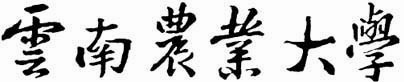 硕士专业学位研究生实践基地建设中期检查表基 地 名 称                              建 设 单 位 (盖章)                        项 目负责人                              建 设 时 间                             检 查 日 期                              云南农业大学研究生处制表一、预期建设目标与主要内容(根据2014年申报书和任务书填写)二、学院对本实践基地建设已提供的支持措施三、基地建设的进展情况及成果(请对照预期建设目标、内容、成果逐条汇报)四、下一步建设内容及预期达到的标志性成果五、建设经费使用情况六、合作单位意见及建议七、中期检查意见附件1云南农业大学硕士专业学位研究生校外实践基地立项建设表附件1云南农业大学硕士专业学位研究生校外实践基地立项建设表附件1云南农业大学硕士专业学位研究生校外实践基地立项建设表附件1云南农业大学硕士专业学位研究生校外实践基地立项建设表附件1云南农业大学硕士专业学位研究生校外实践基地立项建设表附件1云南农业大学硕士专业学位研究生校外实践基地立项建设表附件1云南农业大学硕士专业学位研究生校外实践基地立项建设表附件1云南农业大学硕士专业学位研究生校外实践基地立项建设表附件1云南农业大学硕士专业学位研究生校外实践基地立项建设表附件1云南农业大学硕士专业学位研究生校外实践基地立项建设表附件1云南农业大学硕士专业学位研究生校外实践基地立项建设表附件1云南农业大学硕士专业学位研究生校外实践基地立项建设表附件1云南农业大学硕士专业学位研究生校外实践基地立项建设表附件1云南农业大学硕士专业学位研究生校外实践基地立项建设表序号项目编号申报学院实践基地名称依托单位项目负责人资助经费（万元）12014YS0001水利学院农业工程专业学位研究生实践基地昆明市晋宁县水务局黄海燕822014YS0002食品科学技术学院食品工程专业学位研究生实践基地昆明高上高食品有限公司龚加顺   高厚基832014YS0003烟草学院作物（烟草）专业学位研究生实践基地云南省烟草农业科学研究院杨焕文742014YS0004农学与生物技术院作物专业学位研究生实践基地云南省农业科学院粮食作物研究所郭华春752014YS0005机电工程学院农业机械化专业学位研究生实践基地云南新天力机械制造有限公司郑永春762014YS0006园林园艺学院园艺专业学位研究生实践基地石林万家欢农业科技开发有限公司李文祥   赵彩云772014YS0007资源与环境学院农业资源利用专业学位研究生实践基地云南云叶化肥股份有限公司汤  利782014YS0008龙润普洱茶学院园艺（茶学）专业学位研究生实践基地云南省农业科学院茶叶研究所吕才有592014YS0009经济管理学院农村与区域发展专业学位研究生实践基地云南龙润集团有限公司黄亚勤5102014YS0010动物科学技术学院草业专业学位研究生实践基地云南绿盛美地科技实业有限公司罗富成5112014YS0011动物科学技术学院兽医专业学位研究生实践基地昆明云农大动物疫病监测控制有限公司段  纲5合计合计合计合计合计合计71负责人（签字）：                 （公章）                                                       年    月    日 学院意见(请根据建设情况提出详细意见): 负责人（签字）：                 （公章）     年    月    日                                  研究生处意见:负责人（签字）：                 （公章）     年    月    日         